             FEDERAÇÃO DO ESPÍRITO SANTO DE GINÁSTICA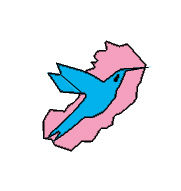 FILIADA À CONFEDERAÇÃO BRASILEIRA DE  GINÁSTICA – C.B.GFUNDADA EM 25 DE ABRIL DE 1991C.G.C. Nº: 36.347.953-0001-78FICHA DE INSCRIÇÃO – CURSOSCURSO:_______________________________________________________PERÍODO: _____________________________________________________LOCAL: _______________________________________________________NOME: ________________________________________________________DATA DE NASCIMENTO: _____/______/________PROFISSÃO:___________________________________________________ENDEREÇO: __________________________________________________________________________________________________________________BAIRRO: _____________________________ CIDADE: ________________CEP: ________________________________________________ UF_______TELEFONE: ___________________________________________________ E-MAIL: ______________________________________________________DATA: ____/____/_____                   ________________________________								ASSINATURA